Dinner at JoJack’s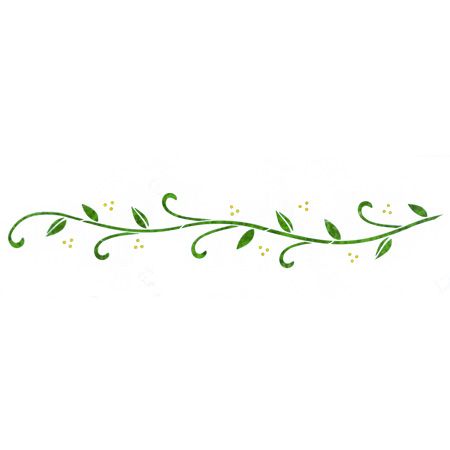 March MarvelsBeef Brisket with Cabbage & Roasted Root Vegetables (GF)  $19Tender roasted beef brisket served with steamed cabbage, roasted carrots,rutabaga & onions with fried potatoes…a boiled dinner made JoJack’s style.Deconstructed Sheppard’s Pie $19Delicious Beef tips pan seared in our rich gravy with onions and mushrooms, Sautéed vegetables and Garlic mashed potato topped with Parmesan cheese. Served with BreadLemon Thyme Chicken (GF)  $16Tender chicken Breast Marinated in a lemon sauce and grilled to perfection, this Chicken dish is served with Mashed potatoes and roasted vegetables.Dan’s Famous Meatloaf  $16A large portion of House-made meatloaf atop a mound of garlic mashed potatoes and drizzled with brown gravy. This Meal is served with a choice of our seasonal sides.Crab Cake Dinner  $24JoJack’s own Crab Cakes, pan seared with a hint of lemon and served with a choice of 2 seasonal sides. Seasonal Sides:Mac &Cheese		Fresh Fruit cup		Roasted VegetablesPan fried Potatoes		Fried mashed Potato CakesPetite Garden Salad	Mashed Potatoes		Pasta SaladPotato Salad			Cole Slaw			Corn & red peppersPeas with Pecan butter	Dessert:  Green Velvet cake and Pistachio Bread pudding